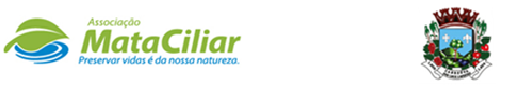 RELATÓRIO RECEBIMENTO DE ANIMAIS SILVESTRES NO MÊS DE JUNHO - CABREÚVA.Relação de óbitos de animais silvestres proveniente do Município de CABREÚVA.Relação de solturas de animais silvestres proveniente do Município de CABREÚVA.Relação de animais silvestres que permanecem sob nossos cuidados do Município de CABREÚVA.Data:	     /      /                                                            Assinatura:RGDATA DE ENTRADANOME POPULARNOME CIENTÍFICO3885508/06/2022UrubuCoragyps atratus3888613/06/2022Sagui-da-serraCallithrix aurita3892222/06/2022Maria-faceiraSyrigma sibilatrixTOTAL: 3 ANIMAISTOTAL: 3 ANIMAISTOTAL: 3 ANIMAISTOTAL: 3 ANIMAISCLASSENº DE ANIMAIS%Mamíferos133,33%Aves266,67%Répteis00,0%RGDATA DE ENTRADANOME POPULARNOME CIENTÍFICODESTINODATA DE SAÍDA3885508/06/2022UrubuCoragyps atratusóbito09/06/20223888613/06/2022Sagui-da-serraCallithrix auritaóbito20/06/2022TOTAL: 2 ANIMAISTOTAL: 2 ANIMAISTOTAL: 2 ANIMAISTOTAL: 2 ANIMAISTOTAL: 2 ANIMAISTOTAL: 2 ANIMAISRGDATA DE ENTRADANOME POPULARNOME CIENTÍFICODESTINODATA DE SAÍDA3855402/05/2022Periquitão-maracanãPsittacara leucophthalmusSoltura26/06/2022TOTAL: 1 ANIMALTOTAL: 1 ANIMALTOTAL: 1 ANIMALTOTAL: 1 ANIMALTOTAL: 1 ANIMALTOTAL: 1 ANIMALRGDATA DE ENTRADANOME POPULARNOME CIENTÍFICO3705313/02/2022Cachorro-do-matoCerdocyon thous3798009/04/2022Gambá-de-orelha-pretaDidelphis aurita3892222/06/2022Maria-faceiraSyrigma sibilatrixTOTAL: 3 ANIMAISTOTAL: 3 ANIMAISTOTAL: 3 ANIMAISTOTAL: 3 ANIMAIS